АДМИНИСТРАЦИЯЗАКРЫТОГО АДМИНИСТРАТИВНО-ТЕРРИТОРИАЛЬНОГО ОБРАЗОВАНИЯ СОЛНЕЧНЫЙПОСТАНОВЛЕНИЕО ВНЕСЕНИИ ИЗМЕНЕНИЯ В ПОЛОЖЕНИЕ ОБ ОПЛАТЕ ТРУДА РАБОТНИКОВ МУНИЦИПАЛЬНОГО КАЗЕННОГО УЧРЕЖДЕНИЯ СЛУЖБА ХОЗЯЙСТВЕННО-ТЕХНИЧЕСКОГО ОБЕСПЕЧЕНИЯ ЗАТО СОЛНЕЧНЫЙ В соответствии с Уставом ЗАТО Солнечный, руководствуясь Постановлением администрации ЗАТО Солнечный от 14.08.2015г. № 193 «О системе оплаты труда в муниципальных учреждениях ЗАТО Солнечный Тверской области», администрация ЗАТО Солнечный Тверской областиПОСТАНОВЛЯЕТ:1.  Внести изменение в Положение об оплате труда работников муниципального казенного учреждения Служба хозяйственно-технического обеспечения ЗАТО Солнечный, утвержденное постановлением администрации ЗАТО Солнечный от 29.01.2019 г. № 14, изложив пункт 32 раздела V Положения в следующей редакции:      «32. Единовременная поощрительная выплата может устанавливаться работникам к праздникам, установленным Трудовым кодексом Российской Федерации, профессиональным праздникам, а также в связи с юбилейными датами. Порядок и условия единовременной поощрительной выплаты устанавливаются локальными нормативными актами Учреждения. Максимальный размер единовременной поощрительной выплаты составляет не более 100% от должностного оклада (оклада) работника.».2. Настоящее постановление вступает в силу с даты подписания, подлежит опубликованию в газете «Городомля на Селигере» и размещению на официальном сайте администрации ЗАТО Солнечный.Глава администрации ЗАТО Солнечный                                                       В.А. Петров02.04.2019ЗАТО Солнечный№ 79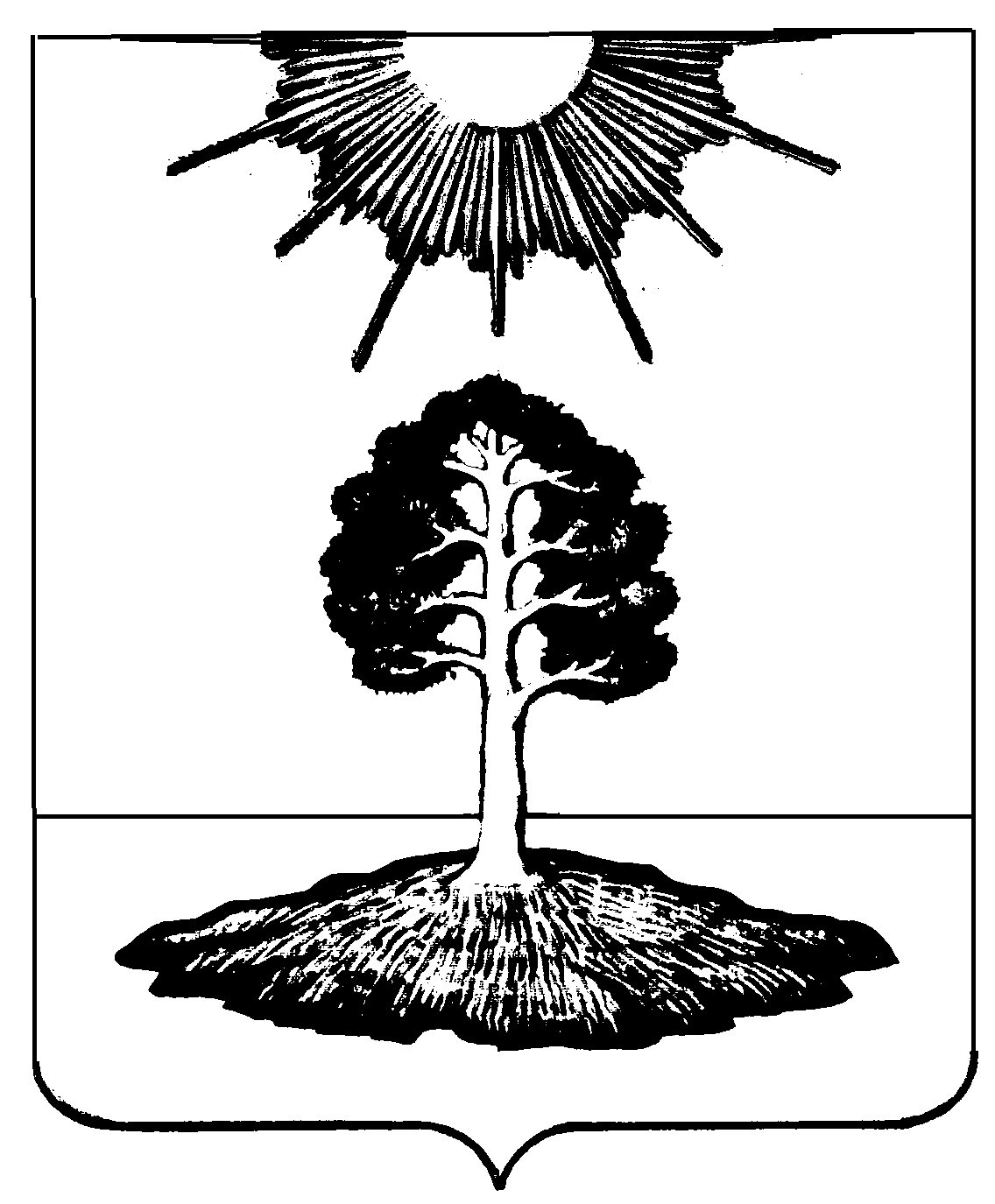 